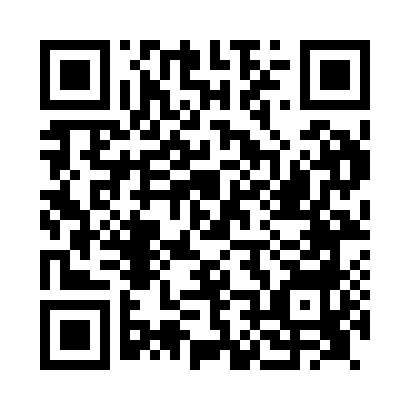 Prayer times for Bredbury, Greater Manchester, UKSat 1 Jun 2024 - Sun 30 Jun 2024High Latitude Method: Angle Based RulePrayer Calculation Method: Islamic Society of North AmericaAsar Calculation Method: HanafiPrayer times provided by https://www.salahtimes.comDateDayFajrSunriseDhuhrAsrMaghribIsha1Sat2:564:461:066:439:2711:172Sun2:564:451:076:449:2811:183Mon2:564:451:076:459:2911:184Tue2:554:441:076:459:3011:195Wed2:554:431:076:469:3111:196Thu2:554:431:076:479:3211:207Fri2:554:421:076:479:3311:208Sat2:554:411:086:489:3411:219Sun2:544:411:086:489:3511:2210Mon2:544:411:086:499:3611:2211Tue2:544:401:086:499:3711:2212Wed2:544:401:086:509:3711:2313Thu2:544:401:096:509:3811:2314Fri2:544:401:096:519:3811:2415Sat2:544:391:096:519:3911:2416Sun2:544:391:096:519:3911:2417Mon2:544:391:106:529:4011:2518Tue2:554:391:106:529:4011:2519Wed2:554:391:106:529:4111:2520Thu2:554:401:106:529:4111:2521Fri2:554:401:106:539:4111:2622Sat2:554:401:116:539:4111:2623Sun2:564:401:116:539:4111:2624Mon2:564:411:116:539:4111:2625Tue2:564:411:116:539:4111:2626Wed2:574:421:116:539:4111:2627Thu2:574:421:126:539:4111:2628Fri2:574:431:126:539:4111:2629Sat2:584:431:126:539:4011:2630Sun2:584:441:126:539:4011:26